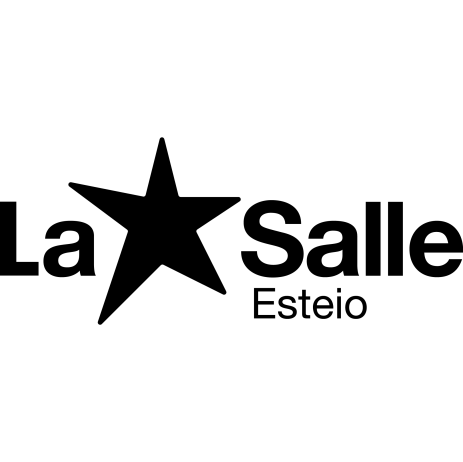 Revisão – Revolução Farroupilha –InformáticaComplete as frases:As três cores da bandeira do RS são 			,				e				.Liberdade, Igualdade e Humanidade é o lema do			.Comemoramos o dia do gaúcho em 20 de			.Um dos maiores motivos para o início da Guerra Farroupilha foi a revolta com os altos 		cobrados no comércio de couro e charque.O cavalo 		 é um dos símbolos gaúchos.Guerra dos Farrapos é como também é conhecida a CTG  significa						.O 			é o alimento que mais identifica o gaúcho.Coloque V para verdadeiro e F para falso:(	) A Revolução Farroupilha, surgiu no Rio Grande e foi considerada a guerra civil mais longa do Brasil.    (	) A revolução durou duas décadas e foi liderada por fazendeiros de gado que lutavam contra os imperialistas, mostrando seu descontentamento com o governo imperial brasileiro, entre outros motivos.     (	) CTG significa Centro de Tradições Gaúchas.    (	) A Guerra dos Farrapos recebeu esse nome por causa das roupas gastas e esfarrapadas que vestiam.(	) A guerra resultou na declaração de independência do RS como estado republicano dando origem à República Rio-Grandense.(	) São danças típicas gaúchas: Maçanico, Funk e Chote Carreirinha.(	) Negrinho do Pastoreio, Erva Mate e Quero quero são lendas gaúchas.